Coronavirus (Covid19) Wskazowki Jezyk Polski / POLISH  COVID-19 -  jest to  nowa choroba, która powoduje infekcję dróg oddechowych. Choroba jest wywołana przez wirusa zwanego Koronawirusem Pierwsze objawy :gorączka  – cieplejszy na ciele w dotyku   nowy duszący kaszel – Jeżeli masz nowy ciągły kaszel powinienieś zostać w domu Jak długo pozostać w domu?  Każdy z objawami powinien zostać w domu przez przynajmniej 7 dni;Jeżeli mieszkasz z innymi ludzmi, oni tez powinni zostać w domu przez przynajmniej 14 dni, w celu uniknięcia rozprzestrzeniania się zakażenia; Po 14 dniach, każdy z domowników, który nie ma żadnych nowych objawów, może powrócić do swoich zwykłych czynności Aczkolwiek, jeżeli u któregoś z domowników wystąpią objawy, powinni oni zostać w domu przez następne 7 dni, liczone od momentu pojawienia się objawów. Może to oznaczać, ze jesteś w domu dłużej niż zalecane 14 dni. Jeżeli ktoś z domowników ma powyżej 70 lat, lub cierpi na przewlekłą chorobę, jest w ciąży, ma osłabiony system odpornościowy, sprobuj znaleźć im jakieś inne lokum na 14 dni. Jeżeli musicie zostać razem w domu, sprobuj trzymac się z daleka od siebie, na ile jest to możliwe ; Porady dotyczące przebywania w domuKiedy skontaktować sie z NHS 111?Kiedy czujesz się na tyle zle ze nie możesz wykonywać rzeczy które normalnie byś robił jak oglądać  telewizje, korzystać z telefonu, czytac, czy nie możesz wstać z łóżkaCzujesz ze nie możesz poradzić sobie z objawami Jeżeli objawy sie nasila Jeżeli symptomy nie poprawia się w ciagu 7 dniJak skontaktowac sie  z  NHS 111?Możesz skorzystać z serwisu online   NHS 111 online coronavirus service aby dowiedzieć się jak postępować .Jeżeli nie masz dostępu do serwisu online, zadzwoń pod bezpłatny  number 111. Możesz poprosić o  tłumacza. Martwisz się o swój status imigracyjny?Wszystkie usług NHS związane z koronawirusem sa darmowe bez względu na stan imigracyjny, obejmuje to  badanie i leczenie, nawet w przypadku jak wynik testu będzie negatywny. Szpitale dostały zalecenie, kontrole imigracyjnej nie są wymagane w przypadku chorych zarażonych COVID-19, jak również poddanych leczeniu. Jak zapobiegać rozprzestrzenianiu się wirusa? Często myj ręce używając mydła i wody przez conajmniej 20 sekund Jeśli podejrzewasz  że możesz być chory, zostań w domu i dbaj o higienęPorady są w oparciu o wytyczne w zakresie zdrowia i informacji udzielone przez NHS, i dotyczy się wszystkich mieszkających w UK, bez względu na kraj pochodzenia. Po więcej informacji ; Government’s Guidance in Polish: https://www.gov.uk/government/publications/covid-19-guidance-on-social-distancing-and-for-vulnerable-peopleNHS Guidance: https://www.nhs.uk/conditions/coronavirus-covid-19/ WHO: https://www.who.int/news-room/q-a-detail/q-a-coronavirusesVersion 2 [16.03.2020]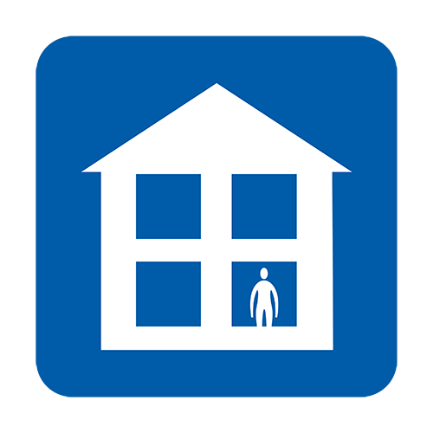 Nie idź  do pracy , szkól  , przychodni Gp, apteki, szpitala 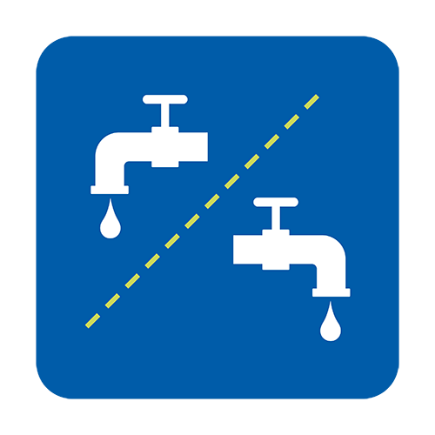 Użyj oddzielnych sprzętów,lub zdezynfekuj  po  użyciu   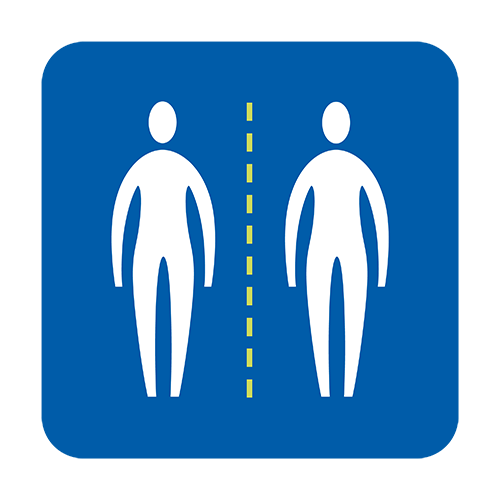 Unikaj    kontaktu z ludzmi 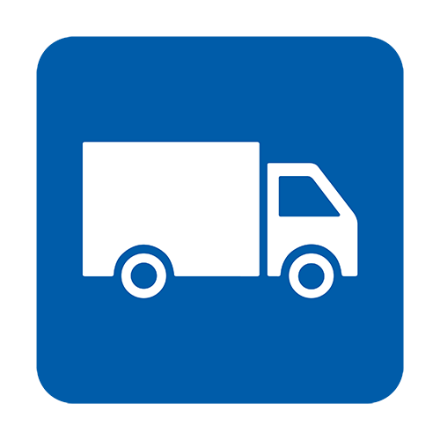 Zamów lekarstwa/ jedznie z dostawa do domu 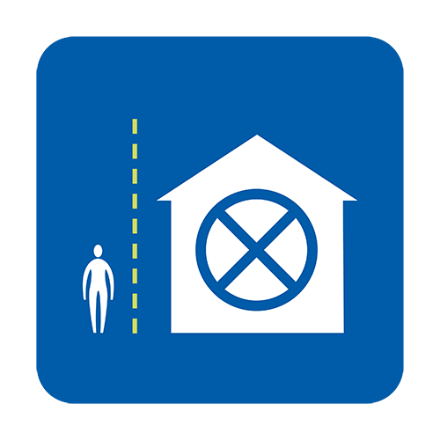 Nie przyjmuj gości 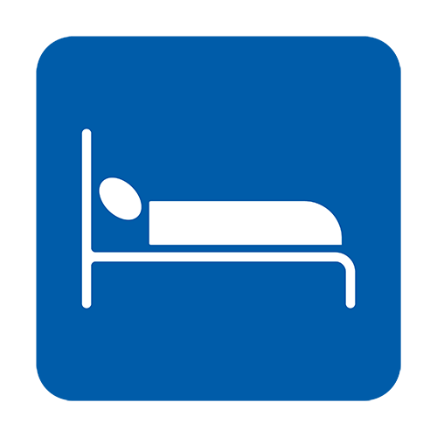 Spij sam w miarę możliwości 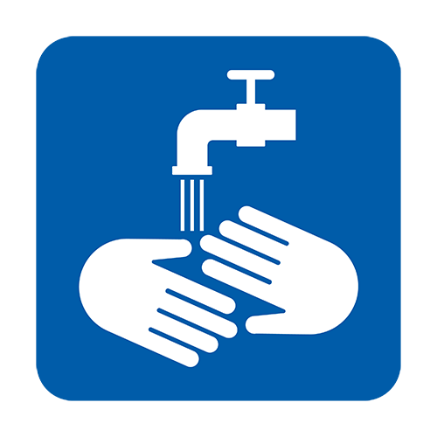 Regularnie myj ręce 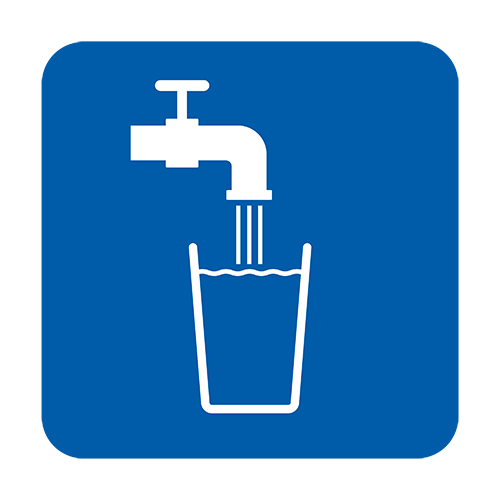 Pij dużo wody 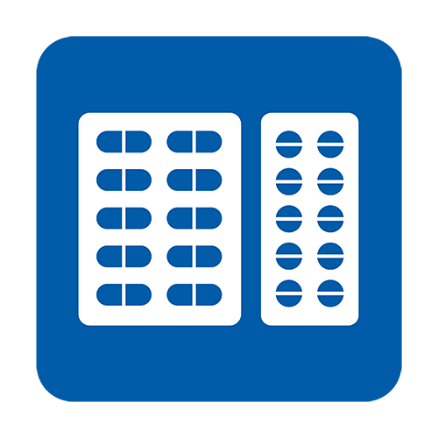 Zastosuj paracetamol 